T.C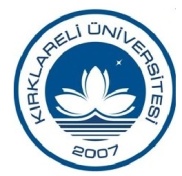 KIRKLARELİ ÜNİVERSİTESİSAĞLIK BİLİMLERİ ENSTİTÜSÜBELGE İSTEM DİLEKÇESİ
İlgili makama verilmek üzere yukarıda talep ettiğim belgelerin tarafıma verilmesini, saygılarımla arz ederim.											TARİH										       …../……./……..											 İMZAÖĞRENCİNİNÖĞRENCİNİNADI SOYADINUMARASIANABİLİM DALITELEFONADRESİSTENİLEN BELGELERİSTENİLEN BELGELERİSTENİLEN BELGELERİSTENİLEN BELGELERBELGE ADIADETTALEP NEDENİBELGE DİLİ (TÜRKÇE-İNGİLİZCE)Öğrenci BelgesiTranskript